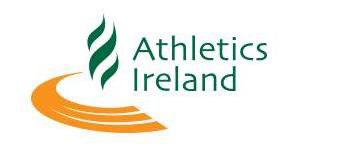 Name:Club Position:Contact Number:Email:Team Declaration National Marathon 2018Team Declaration National Marathon 2018Team Declaration National Marathon 2018Club _____________________________________________Club _____________________________________________Club _____________________________________________Category              Male                                                                      FemaleSenior                                    Master 35 +                                 Master 50+Category              Male                                                                      FemaleSenior                                    Master 35 +                                 Master 50+Category              Male                                                                      FemaleSenior                                    Master 35 +                                 Master 50+NameDOB123